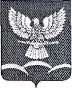 СОВЕТ НОВОТИТАРОВСКОГО СЕЛЬСКОГО ПОСЕЛЕНИЯ ДИНСКОГО РАЙОНАРЕШЕНИЕот              24.10.2018                                                                                                            №252-59/03                                                                                                      станица НовотитаровскаяО согласовании передачи муниципального имущества в безвозмездное пользование муниципальному унитарному предприятию «Коммунальник»          В соответствии с Федеральным законом от 06.10.2003 № 131-ФЗ «Об общих принципах организации местного самоуправления в Российской Федерации», Уставом Новотитаровского сельского поселения Динского района, решением Совета Новотитаровского сельского поселения Динского района № 156-28/02 от 22.12.2011 «Об утверждении Положения о порядке владения, управления и распоряжения объектами муниципальной собственности», на основании Акта контрольно-счетной палаты муниципального образования Динской район от 05.10.2018 № 01-10/79 выездной плановой проверки администрации Новотитаровского сельского поселения по предмету «Соблюдения установленного порядка управления и распоряжения имуществом, находящимся в собственности муниципального образования Новотитаровское сельское поселение», Совет Новотитаровского сельского поселения  Динского  района       р е ш и л:Согласовать передачу муниципального имущества в безвозмездное пользование муниципальному унитарному предприятию «Коммунальник»: нежилое помещение № 32 (площадью 40,9 кв.м) по техпаспорту Динского районного отделения ФГУП «Ростехинвентаризация-Федеральное БТИ» по Краснодарскому краю от 14 октября 2011 года инвентарный номер 8073, расположенное по адресу: 353211, Краснодарский край, Динской район, ст. Новотитаровская, ул. Советская, 63, для осуществления Ссудополучателем полномочий в области коммунально-бытового обслуживания населения.Администрации Новотитаровского сельского поселения Динского района:Заключить с муниципальным унитарным предприятием «Коммунальник» договор безвозмездного пользования муниципальным имуществом.В договоре безвозмездного пользования муниципальным имуществом предусмотреть, что расходы по содержанию недвижимого имущества, в том числе возмещение платы за коммунальные услуги несет муниципальное унитарное предприятие «Коммунальник».2.3. Обнародовать настоящее решение в соответствии с действующим законодательством и разместить на официальном сайте администрации Новотитаровского сельского поселения Динского района – www.novotitarovskaya.info.3. Контроль за выполнением настоящего решения возложить на комиссию по земельным вопросам, градостроительству, вопросам собственности и ЖКХ Совета Новотитаровского сельского поселения Динского района (Никитенко).4. Решение вступает в силу со дня его обнародования.Председатель Совета Новотитаровского сельского поселения                                           И. П. БычекГлава Новотитаровского сельского поселения								С.К.Кошман